Интегрированное внеклассное мероприятие в 8 классе,посвященное Победе русского народа в Великой Отечественной войне 1941-1945 гг.Список использованных источников:1. https://nsportal.ru/shkola/izobrazitelnoe-iskusstvo/library/2016/11/13/rabochaya-programma-po-uchebnomu-predmetu-0Приложение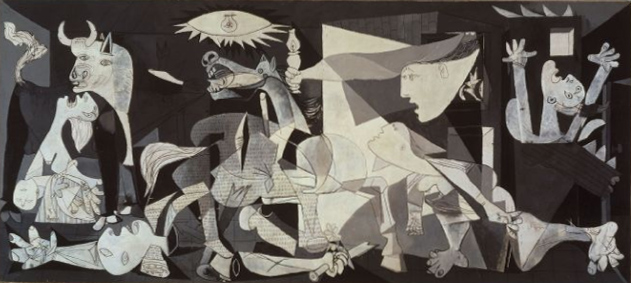 П. Пикассо «Герника», 1937 год.Холст, масло. 349*776 смМузей королевы Софии, МадридМОУ «Лицей № 47» города СаратоваИнтегрированное внеклассное мероприятие в 8 классе, посвященное Победе русского народа в Великой Отечественной войне 1941-1945 гг.(музыка и ИЗО)Тема: «Как человек реагирует на различные явления в жизни и в искусстве»Учитель ИЗО высшей категории: Ольга Валентиновна КушнерёваУчитель музыки высшей категории:  Лилия Владимировна Славнецкая 2017 годТема урока«Как человек реагирует на различные явления в жизни и искусстве».Краткая характеристика темы мероприятияВ данном мероприятии поднимается тема патриотизма, любви к Родине, тема  протеста против фашизма  на примере  картины  П. Пикассо  «Герника» (1939г) и 8-ой симфонии Д. Шостаковича (1943г)(1939 год – начало Второй мировой войны, которую развязал Гитлер в западной Европе, а затем в  1941 году  вероломное нападение на СССР , т.е. начало Великой Отечественной войны)Тип мероприятияИзучение нового.Цели деятельностиРазвитие опыта эмоционально - ценностного отношения к искусству как форме освоения мира.Планируемые образовательные результатыПредметные:Раскрывать образно-смысловой строй произведения в зависимости от стиля исполнения.Размышлять о произведениях искусства, выявлять важные, значимые жизненные проблемыСоздавать эскизы плаката по теме урока.Метапредметные:Обогащать опыт адекватного восприятия устной речи, ее интонационно-образной выразительности;Участвовать в обсуждении содержания и выразительных средств художественного произведения;Работа со справочниками, словарями, интернет ресурсами.Личностные: понимают значение знаний для человека, осознают свои интересы и цели, учатся работать в группах. Методы и формыОбъяснительно - иллюстративный, частично-поисковый, репродуктивный методы, беседа, групповая, фронтальная формы обучения, индивидуальный, творческий проект, выставка детских работ.Образовательные ресурсыПримерные программы второго поколения. Искусство 1-9 классы 2015г.; Изобразительное искусство 6 класс: технологическая карта уроков по учебнику Л.А. Неменской/авт.-сост. И.Н. Клочкова. 2015 г.;  ОборудованиеПроектор, синтезатор, доска, наглядный материал, учебники.Наглядно – демонстративный материалБумага, ножницы, клей, краски, кисти. Основные понятия и термины в музыке и ИЗОСтиль модерн, предвкушение экспрессионизма, кубизм, реализм.Творчество П. Пикассо и Д. ШостаковичаВ картине П. Пикассо  «Герника» (1939г) и в 8 симфонии Д. Шостаковича (1943г)  изображёны протесты против фашизма (1939 год – начало Второй мировой войны, 1941 год начало Великой Отечественной войны)Этапы урокаСодержаниеВремяФормы организацииУУД1.Орг. моментПриветствие учащихся1 мин2. Самоопределение к деятельности.Постановка цели.-Ребята, посмотрите на экран и скажите, какие виды ИЗО будут здесь представлены?-А какие чувства они у вас вызывают?-Сейчас вы услышите туже музыку, но изображение на слайдах будет другое. Какой можно сделать вывод?Какая цель урока: Выявить каким образом музыкальное произведение и изобразительное искусство взаимодействуют?4 минИндивидуальныйЛичностные:Проявляют познавательную активность3.Актуализация  знаний4.Сообщение темы и задач урока.5. Изучение нового материала.Учитель искусства: -Начнем с изучения художественного вида искусства. Перед вами картина. Что изображено?-Перед вами учебники,  первоисточники (журналы, энциклопедии): вам необходимо найти,  кто автор этой картины, какое название, год создания?Беседа об ударениях  в названии и автора.-Какие чувства вы испытываете, глядя на эту картину?Сообщение мальчика о картине Пикассо «Герника».- Какие средства художественной выразительности, использовал художник при написании данных персонажей? - Как вы понимаете символику картины?Формулируем тему  урока.Выводим тему урока: «Как человек реагирует на явления в жизни и в искусстве»-А для чего мы сегодня обращаемся к  этой теме?Задачи: как люди разных стран, разных видов ИЗО обращаются к  теме фашизма. - Мы с вами изучили изоискусство, а теперь давайте рассмотрим музыкальное произведение.Учитель музыки:Слушание музыки: 3 часть симфонии № 8                                           (7 мин)Анализ произведения.Вывод: что любой вид искусства – это отражение жизни. А символы нам помогают понять, скрасить или зашифровать изображаемые предметы.7 мин3 мин10 мин10 минФронтальныйФронтальныйФронтальныйФронтальный Индивидуальный Фронтальная работаИндивидуальныйРабота в группахПознавательные: сравнивают по заданным критериям. Коммуникативные: излагают свои мысли, предположение.Регулятивные:  систематизируют  по заданным направлениям музыки и искусства.Коммуникативные: излагают своё мнение в диалоге, выводе.Регулятивные:определяют тему урокаЛичностные: понимают значение знаний для человека, стремятся к приобретению новых знаний.Познавательные: сравнивают по заданным критериям. Коммуникативные: излагают свои мысли, предположение.4.Практическая часть5. Итог. Практическая работа Учитель музыки: 1 группа: работает с текстами военных песен.Учитель искусства:-Ребята,  мы сегодня познакомились с символами войны, но благодаря нашим прадедам, мы живём в мирное время. Поэтому ваша задача - нарисовать и выполнить коллаж, изображая символы мира.2 группа и 3 группа: выполняет коллаж и рисунок.Анализ, что получилось.-Какова была  цель нашего урока? Что достигли?Вывод: человек  реагирует на явления в жизни и в искусстве,  выражая свои эмоции мысли в разных видах искусства. Для того чтобы усилить восприятие искусства на человека необходимо взаимодействие различных видов искусства. Так, на картине «Герника»  (1937г) П.Пикассо и в 8 симфонии Д. Шостаковича (1943г)  изображён протест против фашизма.7 мин3 мин10 мин10 минФронтальныйФронтальныйФронтальныйФронтальный Индивидуальный Фронтальная работаИндивидуальныйРабота в группахРегулятивные:Планируют деятельность в учебной ситуации. Личностные: приобретают мотивацию процесса становления художественно-творческих навыков.Коммуникативные: излагают своё мнение  работают в группе, учатся понимать позиции партнёра, получают эстетическое наслаждение от произведений искусства..7. Рефлексия-Если урок понравился, то детям необходимо собрать мозаику в виде Российского флага;-Если урок не понравился, прикрепить  в стороне красный  флажок.2 минКоммуникативные: обмениваются мнениями.8. Д/ЗДомашнее задание. На выбор:  Обозначьте тезисами основные проблемы, поднятые П.Пикассо в картине “Герника”.Послушайте песни военных лет, в исполнении современных исполнителей.1 минЛичностные:Проявляют самостоятельную активность.9. Выставление оценокСамооценка, взаимооценка работы в группах. 2 минКоммуникативные: обмениваются мнениями.Личностные:Проявляют самостоятельную активность10. Организованное окончание1 мин